                                                                                                                            «В регистр»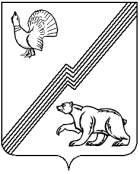 АДМИНИСТРАЦИЯ ГОРОДА ЮГОРСКАХанты-Мансийского автономного округа – ЮгрыПОСТАНОВЛЕНИЕот 18.12.2105														№ 3652О внесении измененийв постановление администрации города Югорска от 31.10.2013 № 3288	В связи с уточнением объёмов финансирования программных мероприятий, в соответствии с постановлением администрации города Югорска от 07.10.2013 № 2906 «О муниципальных и ведомственных целевых программах города Югорска»:	1. Внести в приложение к постановлению администрации города Югорска от 31.10.2013 № 3288 «О муниципальной программе города Югорска «Организация деятельности по опеке и попечительству в городе Югорске на 2014-2020 годы» (с изменениями от 21.04.2014 № 1712, от 30.06.2014 № 3033, от 04.08.2014 № 3947, от 14.10.2014 № 5336,от 17.11.2014 № 6235, от 17.11.2014 № 6236, от 18.12.2014 № 7169, от 31.12.2014 № 7431, от 02.02.2015 № 483, от 28.05.2015 № 2172, от 02.09.2015 № 2919, от 02.12.2015 № 3485) следующие изменения:1.1. Паспорт муниципальной программы изложить в новой редакции (приложение 1).1.2. Разделы 2-4 изложить в новой редакции (приложение 2).1.3. Таблицу 2 исключить.1.4. Таблицы 3-4 изложить в новой редакции (приложение 3). 	2. Опубликовать постановление в газете «Югорский вестник» и разместить на официальном сайте администрации города Югорска.3. Настоящее постановление вступает в силу после его официального опубликования в газете «Югорский вестник», но не ранее 01.01.2016.4. Контроль за выполнением постановления возложить на заместителя главы администрации города Югорска Т.И. Долгодворову.Исполняющий обязанностиглавы администрации  города Югорска									С.Д. ГолинПриложение 1к постановлениюадминистрации города Югорскаот 18.12.2015 № 3652Паспорт муниципальной программы Приложение 2 к постановлениюадминистрации города Югорскаот 18.12.2015 № 3652Раздел 2. «Цели, задачи и показатели их достижения»Целью муниципальной программы города Югорска «Организация деятельности по опеке и попечительству в городе Югорске на 2014 – 2020 годы» является создание условий для интеграции детей-сирот и детей, оставшихся без попечения родителей, в общество.Для достижения поставленной цели необходимо выполнить следующие задачи:Задача 1. Обеспечение дополнительными гарантиями и дополнительными мерами социальной поддержки детей-сирот и детей, оставшихся без попечения родителей, лиц из их числа, а также граждан, принявших на воспитание детей,  оставшихся без родительского попечения.Задача 2. Повышение уровня благосостояния детей-сирот и детей, оставшихся без попечения родителей, лиц из числа детей-сирот и детей, оставшихся без попечения родителей.Реализация муниципальной программы обеспечит своевременное и в полном объеме обслуживание деятельности отдела опеки и попечительства администрации города Югорска.Перечень показателей результативности муниципальной программы представлен в таблице 3.Целевыми показателями муниципальной программы являются:количество приемных родителей, получивших вознаграждения за воспитание ребенка в приемной семье. Показатель рассчитывается, исходя из фактического количества приемных родителей, состоящих на учете в отделе опеки и попечительства администрации города Югорска;численность детей-сирот и детей, оставшихся без попечения родителей, переданных на воспитание в семьи. Показатель рассчитывается, исходя из фактического количества детей-сирот и детей, оставшихся без попечения родителей, состоящих на учете в отделе опеки и попечительства администрации города Югорска, охваченных формами семейного устройства;численность детей-сирот и детей, оставшихся без попечения родителей, а также лиц из числа детей-сирот и детей, оставшихся без попечения родителей, обеспеченных дополнительными гарантиями прав на жилое помещение. Показатель рассчитывается, исходя из фактического количества детей-сирот и детей, оставшихся без попечения родителей, обеспеченных дополнительными гарантиями прав на жилое помещение; численность детей-сирот и детей, оставшихся без обеспечения родителей, обеспеченных жилыми помещениями специализированного жилищного фонда по договорам найма специализированных жилых помещений. Показатель рассчитывается, исходя из количества фактически предоставленных жилых помещений детям-сиротам и детям, оставшимся без попечения родителей.Раздел 3. «Характеристика основных мероприятий программы»Для решения задачи 1 «Обеспечение дополнительными гарантиями и дополнительными мерами социальной поддержки детей-сирот и детей, оставшихся без попечения родителей, лиц из их числа, а также граждан, принявших на воспитание детей,  оставшихся без родительского попечения» проводятся следующие мероприятия:выплата   пособий  детям-сиротам  и детям, оставшимся без попечения родителей, лицамиз числа детей-сирот и детей, оставшихся без попечения родителей, усыновителям, а также вознаграждений  приемным родителям. Указанное мероприятие включает в себя:принятие заявления о назначении пособия;подготовку  проектов   постановлений   администрации   города  Югорска  о  назначениипособия;передача  копии  постановления  в  течение  двух рабочих дней в КУ «Центр социальныхвыплат Югры» для предоставления пособия;начисление и перечисление вознаграждения приемным родителям.2. Организация деятельности по опеке и попечительству. За счет субвенций, предоставляемых местным бюджетам из бюджета автономного округа для осуществления государственных полномочий предусмотренных Законом  Ханты-Мансийского АО - Югры от 20.07.2007 № 114-оз «О наделении органов местного самоуправления муниципальных образований Ханты-Мансийского автономного округа - Югры отдельными государственными полномочиями по осуществлению деятельности по опеке и попечительству» осуществляется оплата труда муниципальных служащих, включая начисления на оплату труда, а так же оплата расходов на содержание и организацию деятельности в размере 15 процентов от годового фонда оплаты труда, включая начисления на оплату труда. Оплата труда производится согласно постановлению Правительства Ханты-Мансийского АО - Югры от 24.12.2007 № 333-п «О нормативах формирования расходов на оплату труда депутатов, выборных должностных лиц местного самоуправления, осуществляющих 
свои полномочия на постоянной основе, и муниципальных служащих 
в Ханты-Мансийском автономном округе – Югре».Для решения задачи 2 «Повышение уровня благосостояния детей-сирот и детей, оставшихся без попечения родителей, лиц из числа детей-сирот и детей, оставшихся без попечения родителей» осуществляются следующие мероприятия:1. Обеспечение дополнительных гарантий прав на жилое помещение детей-сирот и детей, оставшихся без попечения родителей, лиц из числа детей-сирот, детей, оставшихся без попечения родителей, которое включает в себя:осуществление     контроля   за    использованием,   и   (или)   распоряжением     жилымипомещениями;принятие   заявления   о   выплате   денежных   средств   на  оплату жилого помещения икоммунальных услуг;подготовка проекта постановления администрации города Югорска;передача   копии   постановления  в течение двух рабочих дней в КУ «Центр социальныхвыплат Югры» перечисления денежных средств на лицевые счета детей-сирот и детей, оставшихся без попечения родителей, воспитывающихся в организациях для детей-сирот, а также лицам из числа детей-сирот и детей, оставшихся без попечения родителей, в период их нахождения в организациях для детей-сирот;ремонт     жилых     помещений,     единственными     собственниками     которых     либо собственниками долей в которых являются дети-сироты и дети, оставшиеся без попечения родителей, лица из числа детей-сирот и детей, оставшихся без попечения родителей, остальные доли в которых принадлежат на праве собственности детям-сиротам и детям, оставшимся без попечения родителей, лицам из числа детей-сирот и детей, оставшихся без попечения родителей осуществляется согласно Постановления Правительства Ханты-Мансийского АО - Югры от 23.12.2011 № 490-п «О порядке производства ремонта жилых помещений, единственными собственниками которых либо собственниками долей в которых являются дети-сироты и дети, оставшиеся без попечения родителей, лица из числа детей-сирот и детей, оставшихся без попечения родителей».2. Обеспечение жилыми помещениями детей-сирот и детей, оставшихся без попечения родителей, лиц из числа детей-сирот и детей, оставшихся без попечения родителей, которое включает в себя:формирование   и   ведение   списка   детей-сирот   и   детей,   оставшихся  без попечения родителей, лиц из числа детей-сирот и детей, оставшихся без попечения родителей, которые подлежат обеспечению благоустроенными жилыми помещениями специализированного жилищного фонда по договорам найма специализированных жилых помещений;приобретение   жилых   помещений   для детей-сирот  и детей, оставшихся без попеченияродителей, путем объявления аукционов в соответствии с требованиями законодательства Российской Федерации;регистрация   и  оформление  жилого помещения в собственность администрации городаЮгорска;подготовка   проектов   постановлений  администрации   города   Югорска   о  признаниижилого помещения специализированным жилым помещением;подготовка проектов постановлений администрации города Югорска о предоставлениипо договору найма специализированного жилого помещения;заключение договоров найма специализированных жилых помещений.Раздел 4. «Механизм реализации муниципальной программы»Механизм реализации муниципальной программы включает:разработку и принятие нормативных правовых актов органов местного самоуправления,необходимых для выполнения муниципальной программы;ежегодную    корректировку     перечня     программных     мероприятий    на    очереднойфинансовый год и плановый период с уточнением затрат по программным мероприятиям в соответствии с мониторингом фактически достигнутых и целевых показателей реализации муниципальной программы;обеспечение    управления   муниципальной   программы,   эффективное   использованиесредств, выделенных на реализацию программы;информация    о    выполнении    основных    мероприятий    муниципальной   программыпредставляется в управление экономической политики администрации города Югорска, ежеквартально до 15 числе месяца, следующего за отчетным кварталом;аналитическая информация об эффективности реализации программы  представляется вуправление экономической политики администрации города Югорска ежегодно до 15 числа месяца, следующим за отчетным годом.Реализация муниципальной программы осуществляется на основе предоставления социального обеспечения.  Ежемесячная выплата на содержание назначается и предоставляется детям-сиротам и детям, оставшимся без попечения родителей, воспитывающимся в семьях опекунов или попечителей (в том числе в случае предварительной (временной) опеки или попечительства), приемных семьях.Ежемесячная выплата на содержание усыновленного (удочеренного) ребенка-сироты, ребенка, оставшегося без попечения родителей, назначается и предоставляется усыновителю, проживающему на территории автономного округа.Ежемесячная выплата на содержание назначается и предоставляется обучающимся в общеобразовательных учреждениях лицам из числа детей-сирот и детей, оставшимся без попечения родителей, за исключением находящихся на полном государственном обеспечении в учреждениях автономного округа для детей-сирот и детей, оставшимся без попечения родителей, и гражданам в возрасте от 18 лет и старше, потерявшим в период обучения в общеобразовательном учреждении единственного или обоих родителей, до дня окончания ими общеобразовательного учреждения. Период предоставления ежемесячной выплаты на содержание для указанных категорий граждан продлевается до дня их зачисления на полное государственное обеспечение в учреждение профессионального образования автономного округа по очной форме обучения, но не позднее 1 сентября года выпуска из общеобразовательного учреждения.Выплата  вознаграждения производится каждому из приемных родителей на основании договора о приемной семье и акта выполненных работ.Ответственный исполнитель муниципальной программы отдел опеки и попечительства администрации города Югорска в части мероприятия «Обеспечение жилыми помещениями детей-сирот и детей, оставшихся без попечения родителей, лиц из числа детей-сирот и детей, оставшихся без попечения родителей» осуществляет:формирование   и   ведение   списка   детей-сирот   и  детей,   оставшихся  без  попеченияродителей, лиц из числа детей-сирот и детей, оставшихся без попечения родителей, которые подлежат обеспечению благоустроенными жилыми помещениями специализированного жилищного фонда по договорам найма специализированных жилых помещений;подготовку проектов постановлений администрации города Югорска о предоставлениипо договору найма специализированного жилого помещения.Соисполнитель муниципальной программы департамент муниципальной собственности и градостроительства администрации города Югорска получает субвенции из бюджета Ханты-Мансийского автономного округа на приобретение жилых помещений детям-сиротам и детям, оставшимся без попечения родителей, а так же регистрирует и оформляет жилые помещения в собственность администрации города Югорска.Субвенция направлена на обеспечение предоставления жилых помещений детям-сиротам и детям, оставшимся без попечения родителей, лицам из их числа по договорам найма специализированных жилых помещений в рамках подпрограммы «Преодоление социальной исключенности» государственной программы Ханты-Мансийского автономного округа-Югры «Социальная поддержка жителей Ханты-Мансийского автономного округа – Югры на 2014-2020 годы».Соисполнитель муниципальной программы управление жилищной политики администрации города Югорска:приобретает  жилые  помещения  для  детей-сирот  и  детей,  оставшихся  без  попеченияродителей, путем объявления аукционов в соответствии с требованиями законодательства Российской Федерации;готовит  проекты  постановлений  администрации  города  Югорска  о признании жилогопомещения специализированным жилым помещением;заключает  договоры  найма  специализированных  жилых  помещений и передает жилыепомещения детям-сиротам и детям, оставшимся без попечения родителей, согласно акту приема-передачи.Соисполнитель муниципальной программы управление бухгалтерского учета и отчетности администрации города Югорска осуществляет оплату труда муниципальных служащих отдела опеки и попечительства, оплату стоимости проезда и провоза багажа к месту использования отпуска и обратно, услуг связи, аренды, текущего содержания и ремонта имущества, гражданско-правовых договоров на выполнение работ и оказание услуг, командировочных расходов, курсов повышения квалификации муниципальных служащих, на приобретение и содержание транспортных средств, мебели, оргтехники, инвентаря, средств связи, материальных запасов.Для обеспечения анализа эффективности мероприятий муниципальной, контроля за ходом ее реализации отделом опеки и попечительства администрации города Югорска в порядке, установленном администрацией города Югорска, предоставляется отчет о ходе реализации программы.Оценка результативности программных мероприятий будет осуществляться на основе сопоставления планируемых показателей результативности и фактически достигнутых. Отклонения фактических показателей от плановых в сторону увеличения будет оцениваться как выполнение, в сторону уменьшения – как не исполнение, требующее анализа и выявления причин.Оценка эффективности реализации данной муниципальной программы города Югорска «Организация деятельности по опеке и попечительству в городе Югорске на 2014 – 2020 годы»  будет проводиться по итогам года путем сопоставления непосредственного результата деятельности с плановым показателем деятельности. По результатам данного анализа возможно внесение изменений в целевые показатели на будущий период деятельности.В процессе реализации муниципальной программы могут проявиться ряд внешних и внутренних рисков:1. Внешние риски:сокращение бюджетного  финансирования,  выделенного на выполнение программы, чтоповлечет снижение ожидаемых эффектов от их решения;отсутствие  исполнителей  работ (услуг), определяемых на конкурсной основе в порядке,установленном федеральным законодательством и нормативными правовыми актами автономного округа.2. Внутренние риски:недостаточность   средств   на   реализацию   отдельных   мероприятий   программы,  чтоснижает эффективность ее реализации в целом;недостатки   в   управлении  программой,  в первую  очередь,  из-за   отсутствия должнойкоординации действий участников ее реализации.Минимизации внешних и внутренних рисков программы осуществляется посредством реализации следующих мероприятий:корректировка программы по мере необходимости;разработка правовых актов, их методическое, информационное сопровождение;заключение соглашений, договоров о взаимодействии;информационное, организационно-методическое и экспертно-аналитическое сопровождение проводимых мероприятий, проведение исследований (в том числе социологических), освещение в средствах массовой информации процессов и результатов реализации программы.Приложение 3 к постановлениюадминистрации города Югорскаот 18.12.2015 № 3625Таблица 3Таблица 4Перечень основных мероприятий программы«Организация деятельности по опеке и попечительству в городе Югорске на 2014 – 2020 годы»Наименование муниципальной программыОрганизация деятельности по опеке и попечительству в городе Югорске на 2014 – 2020 годыДата утверждения муниципальной программы (наименование и номер соответствующего муниципального правового акта)Постановление администрации города Югорска от 31.10.2013 № 3288 «О муниципальной программе города Югорска «Организация деятельности по опеке и попечительству в городе Югорске на 2014-2020 годы»Ответственный исполнитель муниципальной программыОтдел опеки и попечительства администрации города ЮгорскаСоисполнители муниципальной программыУправление  бухгалтерского учета и отчетности администрации города Югорска.Департамент муниципальной собственности и градостроительства администрации города Югорска.Управление жилищной политики администрации города Югорска.Цели муниципальной программыСоздание условий для интеграции детей-сирот и детей, оставшихся без попечения родителей, в обществоЗадачи муниципальной программыОбеспечение дополнительными гарантиями и дополнительными мерами социальной поддержки детей-сирот и детей, оставшихся без попечения родителей, лиц из их числа, а также граждан, принявших на воспитание детей,  оставшихся без родительского попечения.Повышение уровня благосостояния детей-сирот и детей, оставшихся без попечения родителей, лиц из числа детей-сирот и детей, оставшихся без попечения родителей.Подпрограммы НетЦелевые показатели муниципальной программы Увеличение количества приемных родителей, получивших вознаграждения за воспитание ребенка в приемной семье от 40 до 58 человек.Увеличение численности детей-сирот и детей, оставшихся без попечения родителей, переданных на воспитание в семьи с 227 до  265.Увеличение численности детей-сирот и детей, оставшихся без попечения родителей, а также лиц из числа детей-сирот и детей, оставшихся без попечения родителей, обеспеченных дополнительными гарантиями прав на жилое помещение с 0 до 1.Обеспечение жилыми помещениями специализированного жилищного фонда по договорам найма специализированных жилых помещений ежегодно не менее 6 детей-сирот и детей, оставшихся без обеспечения родителей, лиц из числа детей-сирот и детей, оставшихся без попечения родителей.Сроки реализации муниципальной программы2014-2020 годыФинансовое обеспечение муниципальной программы2014 год –151 069,3 тыс. руб., в том числе:Бюджет ХМАО-Югры – 150,448,8 тыс. руб.Бюджет РФ – 620,5 тыс. руб.2015 год –93 301,2 тыс. руб., в том числе:Бюджет ХМАО-Югры – 91 110,9 тыс. руб.Бюджет РФ – 2 190,3 тыс. руб.2016 год – 58 479,5 тыс. руб., в том числе:Бюджет ХМАО-Югры – 58 479,5 тыс. руб.2017 год – 70 115,1 тыс. руб., в том числе:Бюджет ХМАО-Югры – 70 115,1 тыс. руб.2018 год – 64 882,6 тыс. руб., в том числе:Бюджет ХМАО-Югры – 64 882,6 тыс. руб.2019 год – 64 882,6 тыс. руб., в том числе:Бюджет ХМАО-Югры – 64 882,6 тыс. руб.2020 год – 64 882,6 тыс. руб., в том числе:Бюджет ХМАО-Югры – 64 882,6 тыс. руб.Целевые показатели муниципальной программыЦелевые показатели муниципальной программыЦелевые показатели муниципальной программыЦелевые показатели муниципальной программыЦелевые показатели муниципальной программыЦелевые показатели муниципальной программыЦелевые показатели муниципальной программыЦелевые показатели муниципальной программыЦелевые показатели муниципальной программыЦелевые показатели муниципальной программыЦелевые показатели муниципальной программыЦелевые показатели муниципальной программы«Организация деятельности по опеке и попечительству в городе Югорске на 2014 – 2020 годы»«Организация деятельности по опеке и попечительству в городе Югорске на 2014 – 2020 годы»«Организация деятельности по опеке и попечительству в городе Югорске на 2014 – 2020 годы»«Организация деятельности по опеке и попечительству в городе Югорске на 2014 – 2020 годы»«Организация деятельности по опеке и попечительству в городе Югорске на 2014 – 2020 годы»«Организация деятельности по опеке и попечительству в городе Югорске на 2014 – 2020 годы»«Организация деятельности по опеке и попечительству в городе Югорске на 2014 – 2020 годы»«Организация деятельности по опеке и попечительству в городе Югорске на 2014 – 2020 годы»«Организация деятельности по опеке и попечительству в городе Югорске на 2014 – 2020 годы»«Организация деятельности по опеке и попечительству в городе Югорске на 2014 – 2020 годы»«Организация деятельности по опеке и попечительству в городе Югорске на 2014 – 2020 годы»«Организация деятельности по опеке и попечительству в городе Югорске на 2014 – 2020 годы»№целевогопоказателяНаименование целевых показателей муниципальной программыЕд. измеренияБазовый показатель на начало реализации программыЗначение целевого показателя по годамЗначение целевого показателя по годамЗначение целевого показателя по годамЗначение целевого показателя по годамЗначение целевого показателя по годамЗначение целевого показателя по годамЗначение целевого показателя по годамЦелевое значение показателя на момент окончания действия муниципальной программы№целевогопоказателяНаименование целевых показателей муниципальной программыЕд. измеренияБазовый показатель на начало реализации программы2014год2015год2016год2017год2018год2019год2020годЦелевое значение показателя на момент окончания действия муниципальной программы1Количество приемных родителей, получивших вознаграждения за воспитание ребенка в приемной семьечел.4045515961585858582Численность детей-сирот и детей, оставшихся без попечения родителей, переданных на воспитание в семьичел.2272352432512582652652652653Численность детей-сирот и детей, оставшихся без попечения родителей, а также лиц из числа детей-сирот и детей, оставшихся без попечения родителей, обеспеченных дополнительными гарантиями прав на жилое помещениечел.0001111114Численность детей-сирот и детей, оставшихся без обеспечения родителей, обеспеченных жилыми помещениями специализированного жилищного фонда по договорам найма специализированных жилых помещенийчел.8219686666Код строки№ основного мероприятия№ основного мероприятияОсновные мероприятия программы (связь мероприятий с целевыми показателями муниципальной программы)Основные мероприятия программы (связь мероприятий с целевыми показателями муниципальной программы)Основные мероприятия программы (связь мероприятий с целевыми показателями муниципальной программы)Ответственный исполнитель/ соисполнитель (наименование органа или структурного подразделения)Ответственный исполнитель/ соисполнитель (наименование органа или структурного подразделения)Финансовые затраты на реализацию (тыс. рублей)Финансовые затраты на реализацию (тыс. рублей)Финансовые затраты на реализацию (тыс. рублей)Финансовые затраты на реализацию (тыс. рублей)Финансовые затраты на реализацию (тыс. рублей)Финансовые затраты на реализацию (тыс. рублей)Финансовые затраты на реализацию (тыс. рублей)Финансовые затраты на реализацию (тыс. рублей)Финансовые затраты на реализацию (тыс. рублей)Финансовые затраты на реализацию (тыс. рублей)Финансовые затраты на реализацию (тыс. рублей)Финансовые затраты на реализацию (тыс. рублей)Финансовые затраты на реализацию (тыс. рублей)Финансовые затраты на реализацию (тыс. рублей)Финансовые затраты на реализацию (тыс. рублей)Финансовые затраты на реализацию (тыс. рублей)Финансовые затраты на реализацию (тыс. рублей)Финансовые затраты на реализацию (тыс. рублей)Код строки№ основного мероприятия№ основного мероприятияОсновные мероприятия программы (связь мероприятий с целевыми показателями муниципальной программы)Основные мероприятия программы (связь мероприятий с целевыми показателями муниципальной программы)Основные мероприятия программы (связь мероприятий с целевыми показателями муниципальной программы)Ответственный исполнитель/ соисполнитель (наименование органа или структурного подразделения)Ответственный исполнитель/ соисполнитель (наименование органа или структурного подразделения)Источники финансированияВсего2014год2014год2015год2015год2015год2016 год.2016 год.2016 год.2016 год.2017 год.2017 год.2018 год.2019 год.2019 год.2019 год.2020 год.12233344567788899991010111212121301Цель: Создание условий для интеграции детей-сирот и детей, оставшихся без попечения родителей, в обществоЦель: Создание условий для интеграции детей-сирот и детей, оставшихся без попечения родителей, в обществоЦель: Создание условий для интеграции детей-сирот и детей, оставшихся без попечения родителей, в обществоЦель: Создание условий для интеграции детей-сирот и детей, оставшихся без попечения родителей, в обществоЦель: Создание условий для интеграции детей-сирот и детей, оставшихся без попечения родителей, в обществоЦель: Создание условий для интеграции детей-сирот и детей, оставшихся без попечения родителей, в обществоЦель: Создание условий для интеграции детей-сирот и детей, оставшихся без попечения родителей, в обществоЦель: Создание условий для интеграции детей-сирот и детей, оставшихся без попечения родителей, в обществоЦель: Создание условий для интеграции детей-сирот и детей, оставшихся без попечения родителей, в обществоЦель: Создание условий для интеграции детей-сирот и детей, оставшихся без попечения родителей, в обществоЦель: Создание условий для интеграции детей-сирот и детей, оставшихся без попечения родителей, в обществоЦель: Создание условий для интеграции детей-сирот и детей, оставшихся без попечения родителей, в обществоЦель: Создание условий для интеграции детей-сирот и детей, оставшихся без попечения родителей, в обществоЦель: Создание условий для интеграции детей-сирот и детей, оставшихся без попечения родителей, в обществоЦель: Создание условий для интеграции детей-сирот и детей, оставшихся без попечения родителей, в обществоЦель: Создание условий для интеграции детей-сирот и детей, оставшихся без попечения родителей, в обществоЦель: Создание условий для интеграции детей-сирот и детей, оставшихся без попечения родителей, в обществоЦель: Создание условий для интеграции детей-сирот и детей, оставшихся без попечения родителей, в обществоЦель: Создание условий для интеграции детей-сирот и детей, оставшихся без попечения родителей, в обществоЦель: Создание условий для интеграции детей-сирот и детей, оставшихся без попечения родителей, в обществоЦель: Создание условий для интеграции детей-сирот и детей, оставшихся без попечения родителей, в обществоЦель: Создание условий для интеграции детей-сирот и детей, оставшихся без попечения родителей, в обществоЦель: Создание условий для интеграции детей-сирот и детей, оставшихся без попечения родителей, в обществоЦель: Создание условий для интеграции детей-сирот и детей, оставшихся без попечения родителей, в обществоЦель: Создание условий для интеграции детей-сирот и детей, оставшихся без попечения родителей, в общество02Задача 1: Обеспечение дополнительными гарантиями и дополнительными мерами социальной поддержки детей-сирот и детей, оставшихся без попечения родителей, лиц из их числа, а также граждан, принявших на воспитание детей,  оставшихся без родительского попеченияЗадача 1: Обеспечение дополнительными гарантиями и дополнительными мерами социальной поддержки детей-сирот и детей, оставшихся без попечения родителей, лиц из их числа, а также граждан, принявших на воспитание детей,  оставшихся без родительского попеченияЗадача 1: Обеспечение дополнительными гарантиями и дополнительными мерами социальной поддержки детей-сирот и детей, оставшихся без попечения родителей, лиц из их числа, а также граждан, принявших на воспитание детей,  оставшихся без родительского попеченияЗадача 1: Обеспечение дополнительными гарантиями и дополнительными мерами социальной поддержки детей-сирот и детей, оставшихся без попечения родителей, лиц из их числа, а также граждан, принявших на воспитание детей,  оставшихся без родительского попеченияЗадача 1: Обеспечение дополнительными гарантиями и дополнительными мерами социальной поддержки детей-сирот и детей, оставшихся без попечения родителей, лиц из их числа, а также граждан, принявших на воспитание детей,  оставшихся без родительского попеченияЗадача 1: Обеспечение дополнительными гарантиями и дополнительными мерами социальной поддержки детей-сирот и детей, оставшихся без попечения родителей, лиц из их числа, а также граждан, принявших на воспитание детей,  оставшихся без родительского попеченияЗадача 1: Обеспечение дополнительными гарантиями и дополнительными мерами социальной поддержки детей-сирот и детей, оставшихся без попечения родителей, лиц из их числа, а также граждан, принявших на воспитание детей,  оставшихся без родительского попеченияЗадача 1: Обеспечение дополнительными гарантиями и дополнительными мерами социальной поддержки детей-сирот и детей, оставшихся без попечения родителей, лиц из их числа, а также граждан, принявших на воспитание детей,  оставшихся без родительского попеченияЗадача 1: Обеспечение дополнительными гарантиями и дополнительными мерами социальной поддержки детей-сирот и детей, оставшихся без попечения родителей, лиц из их числа, а также граждан, принявших на воспитание детей,  оставшихся без родительского попеченияЗадача 1: Обеспечение дополнительными гарантиями и дополнительными мерами социальной поддержки детей-сирот и детей, оставшихся без попечения родителей, лиц из их числа, а также граждан, принявших на воспитание детей,  оставшихся без родительского попеченияЗадача 1: Обеспечение дополнительными гарантиями и дополнительными мерами социальной поддержки детей-сирот и детей, оставшихся без попечения родителей, лиц из их числа, а также граждан, принявших на воспитание детей,  оставшихся без родительского попеченияЗадача 1: Обеспечение дополнительными гарантиями и дополнительными мерами социальной поддержки детей-сирот и детей, оставшихся без попечения родителей, лиц из их числа, а также граждан, принявших на воспитание детей,  оставшихся без родительского попеченияЗадача 1: Обеспечение дополнительными гарантиями и дополнительными мерами социальной поддержки детей-сирот и детей, оставшихся без попечения родителей, лиц из их числа, а также граждан, принявших на воспитание детей,  оставшихся без родительского попеченияЗадача 1: Обеспечение дополнительными гарантиями и дополнительными мерами социальной поддержки детей-сирот и детей, оставшихся без попечения родителей, лиц из их числа, а также граждан, принявших на воспитание детей,  оставшихся без родительского попеченияЗадача 1: Обеспечение дополнительными гарантиями и дополнительными мерами социальной поддержки детей-сирот и детей, оставшихся без попечения родителей, лиц из их числа, а также граждан, принявших на воспитание детей,  оставшихся без родительского попеченияЗадача 1: Обеспечение дополнительными гарантиями и дополнительными мерами социальной поддержки детей-сирот и детей, оставшихся без попечения родителей, лиц из их числа, а также граждан, принявших на воспитание детей,  оставшихся без родительского попеченияЗадача 1: Обеспечение дополнительными гарантиями и дополнительными мерами социальной поддержки детей-сирот и детей, оставшихся без попечения родителей, лиц из их числа, а также граждан, принявших на воспитание детей,  оставшихся без родительского попеченияЗадача 1: Обеспечение дополнительными гарантиями и дополнительными мерами социальной поддержки детей-сирот и детей, оставшихся без попечения родителей, лиц из их числа, а также граждан, принявших на воспитание детей,  оставшихся без родительского попеченияЗадача 1: Обеспечение дополнительными гарантиями и дополнительными мерами социальной поддержки детей-сирот и детей, оставшихся без попечения родителей, лиц из их числа, а также граждан, принявших на воспитание детей,  оставшихся без родительского попеченияЗадача 1: Обеспечение дополнительными гарантиями и дополнительными мерами социальной поддержки детей-сирот и детей, оставшихся без попечения родителей, лиц из их числа, а также граждан, принявших на воспитание детей,  оставшихся без родительского попеченияЗадача 1: Обеспечение дополнительными гарантиями и дополнительными мерами социальной поддержки детей-сирот и детей, оставшихся без попечения родителей, лиц из их числа, а также граждан, принявших на воспитание детей,  оставшихся без родительского попеченияЗадача 1: Обеспечение дополнительными гарантиями и дополнительными мерами социальной поддержки детей-сирот и детей, оставшихся без попечения родителей, лиц из их числа, а также граждан, принявших на воспитание детей,  оставшихся без родительского попеченияЗадача 1: Обеспечение дополнительными гарантиями и дополнительными мерами социальной поддержки детей-сирот и детей, оставшихся без попечения родителей, лиц из их числа, а также граждан, принявших на воспитание детей,  оставшихся без родительского попеченияЗадача 1: Обеспечение дополнительными гарантиями и дополнительными мерами социальной поддержки детей-сирот и детей, оставшихся без попечения родителей, лиц из их числа, а также граждан, принявших на воспитание детей,  оставшихся без родительского попеченияЗадача 1: Обеспечение дополнительными гарантиями и дополнительными мерами социальной поддержки детей-сирот и детей, оставшихся без попечения родителей, лиц из их числа, а также граждан, принявших на воспитание детей,  оставшихся без родительского попечения0311Выплата пособий детям-сиротам и детям, оставшимся без попечения родителей, лицам из числа детей-сирот и детей, оставшихся без попечения родителей, усыновителям, а также вознаграждений  приемным родителям (1,2)Выплата пособий детям-сиротам и детям, оставшимся без попечения родителей, лицам из числа детей-сирот и детей, оставшихся без попечения родителей, усыновителям, а также вознаграждений  приемным родителям (1,2)Выплата пособий детям-сиротам и детям, оставшимся без попечения родителей, лицам из числа детей-сирот и детей, оставшихся без попечения родителей, усыновителям, а также вознаграждений  приемным родителям (1,2)Отдел опеки и попечительства администрации города ЮгорскаОтдел опеки и попечительства администрации города Югорскафедеральный бюджет2 810,8620,5620,52 190,32 190,32 190,3---------------------------------0411Выплата пособий детям-сиротам и детям, оставшимся без попечения родителей, лицам из числа детей-сирот и детей, оставшихся без попечения родителей, усыновителям, а также вознаграждений  приемным родителям (1,2)Выплата пособий детям-сиротам и детям, оставшимся без попечения родителей, лицам из числа детей-сирот и детей, оставшихся без попечения родителей, усыновителям, а также вознаграждений  приемным родителям (1,2)Выплата пособий детям-сиротам и детям, оставшимся без попечения родителей, лицам из числа детей-сирот и детей, оставшихся без попечения родителей, усыновителям, а также вознаграждений  приемным родителям (1,2)Отдел опеки и попечительства администрации города ЮгорскаОтдел опеки и попечительства администрации города Югорскабюджет автономного округа372 079,0102 545,9102 545,968 477,768 477,768 477,735 374,835 374,835 374,835 374,841 772,241 772,241 302,841 302,841 302,841 302,841 302,80511Выплата пособий детям-сиротам и детям, оставшимся без попечения родителей, лицам из числа детей-сирот и детей, оставшихся без попечения родителей, усыновителям, а также вознаграждений  приемным родителям (1,2)Выплата пособий детям-сиротам и детям, оставшимся без попечения родителей, лицам из числа детей-сирот и детей, оставшихся без попечения родителей, усыновителям, а также вознаграждений  приемным родителям (1,2)Выплата пособий детям-сиротам и детям, оставшимся без попечения родителей, лицам из числа детей-сирот и детей, оставшихся без попечения родителей, усыновителям, а также вознаграждений  приемным родителям (1,2)Отдел опеки и попечительства администрации города ЮгорскаОтдел опеки и попечительства администрации города ЮгорскаВсего374 889,8103 166,4103 166,470 668,070 668,070 668,035 374,835 374,835 374,835 374,841 772,241 772,241 302,841 302,841 302,841 302,841 302,80622Организация деятельности по опеке и попечительству (1,2,3,4)Организация деятельности по опеке и попечительству (1,2,3,4)Организация деятельности по опеке и попечительству (1,2,3,4)Управление бухгалтерского учета и отчетности администрации города ЮгорскаУправление бухгалтерского учета и отчетности администрации города Югорскафедеральный бюджет---------------------------------------------------0722Организация деятельности по опеке и попечительству (1,2,3,4)Организация деятельности по опеке и попечительству (1,2,3,4)Организация деятельности по опеке и попечительству (1,2,3,4)Управление бухгалтерского учета и отчетности администрации города ЮгорскаУправление бухгалтерского учета и отчетности администрации города Югорскабюджет автономного округа80 293,211 939,811 939,812 016,512 016,512 016,511 768,811 768,811 768,811 768,811 768,811 768,810 933,110 933,110 933,110 933,110 933,10822Организация деятельности по опеке и попечительству (1,2,3,4)Организация деятельности по опеке и попечительству (1,2,3,4)Организация деятельности по опеке и попечительству (1,2,3,4)Управление бухгалтерского учета и отчетности администрации города ЮгорскаУправление бухгалтерского учета и отчетности администрации города ЮгорскаВсего80 293,211 939,811 939,812 016,512 016,512 016,511 768,811 768,811 768,811 768,811 768,811 768,810 933,110 933,110 933,110 933,110 933,109Итого по задаче 1Итого по задаче 1Итого по задаче 1Итого по задаче 1Итого по задаче 1Итого по задаче 1Итого по задаче 1федеральный бюджет2 810,8620,5620,52 190,32 190,32 190,3---------------------------------10Итого по задаче 1Итого по задаче 1Итого по задаче 1Итого по задаче 1Итого по задаче 1Итого по задаче 1Итого по задаче 1бюджет автономного округа452 372,2114 485,7114 485,780 494,280 494,280 494,247 143,647 143,647 143,647 143,653 541,053 541,052 235,952 235,952 235,952 235,952 235,911Итого по задаче 1Итого по задаче 1Итого по задаче 1Итого по задаче 1Итого по задаче 1Итого по задаче 1Итого по задаче 1Всего455 183,0115 106,2115 106,282 684,582 684,582 684,547 143,647 143,647 143,647 143,653 541,053 541,052 235,952 235,952 235,952 235,952 235,912223334567788899991010111212121312Задача 2: Повышение уровня благосостояния детей-сирот и детей, оставшихся без попечения родителей, лиц из числа детей-сирот и детей,                                                оставшихся без попечения родителейЗадача 2: Повышение уровня благосостояния детей-сирот и детей, оставшихся без попечения родителей, лиц из числа детей-сирот и детей,                                                оставшихся без попечения родителейЗадача 2: Повышение уровня благосостояния детей-сирот и детей, оставшихся без попечения родителей, лиц из числа детей-сирот и детей,                                                оставшихся без попечения родителейЗадача 2: Повышение уровня благосостояния детей-сирот и детей, оставшихся без попечения родителей, лиц из числа детей-сирот и детей,                                                оставшихся без попечения родителейЗадача 2: Повышение уровня благосостояния детей-сирот и детей, оставшихся без попечения родителей, лиц из числа детей-сирот и детей,                                                оставшихся без попечения родителейЗадача 2: Повышение уровня благосостояния детей-сирот и детей, оставшихся без попечения родителей, лиц из числа детей-сирот и детей,                                                оставшихся без попечения родителейЗадача 2: Повышение уровня благосостояния детей-сирот и детей, оставшихся без попечения родителей, лиц из числа детей-сирот и детей,                                                оставшихся без попечения родителейЗадача 2: Повышение уровня благосостояния детей-сирот и детей, оставшихся без попечения родителей, лиц из числа детей-сирот и детей,                                                оставшихся без попечения родителейЗадача 2: Повышение уровня благосостояния детей-сирот и детей, оставшихся без попечения родителей, лиц из числа детей-сирот и детей,                                                оставшихся без попечения родителейЗадача 2: Повышение уровня благосостояния детей-сирот и детей, оставшихся без попечения родителей, лиц из числа детей-сирот и детей,                                                оставшихся без попечения родителейЗадача 2: Повышение уровня благосостояния детей-сирот и детей, оставшихся без попечения родителей, лиц из числа детей-сирот и детей,                                                оставшихся без попечения родителейЗадача 2: Повышение уровня благосостояния детей-сирот и детей, оставшихся без попечения родителей, лиц из числа детей-сирот и детей,                                                оставшихся без попечения родителейЗадача 2: Повышение уровня благосостояния детей-сирот и детей, оставшихся без попечения родителей, лиц из числа детей-сирот и детей,                                                оставшихся без попечения родителейЗадача 2: Повышение уровня благосостояния детей-сирот и детей, оставшихся без попечения родителей, лиц из числа детей-сирот и детей,                                                оставшихся без попечения родителейЗадача 2: Повышение уровня благосостояния детей-сирот и детей, оставшихся без попечения родителей, лиц из числа детей-сирот и детей,                                                оставшихся без попечения родителейЗадача 2: Повышение уровня благосостояния детей-сирот и детей, оставшихся без попечения родителей, лиц из числа детей-сирот и детей,                                                оставшихся без попечения родителейЗадача 2: Повышение уровня благосостояния детей-сирот и детей, оставшихся без попечения родителей, лиц из числа детей-сирот и детей,                                                оставшихся без попечения родителейЗадача 2: Повышение уровня благосостояния детей-сирот и детей, оставшихся без попечения родителей, лиц из числа детей-сирот и детей,                                                оставшихся без попечения родителейЗадача 2: Повышение уровня благосостояния детей-сирот и детей, оставшихся без попечения родителей, лиц из числа детей-сирот и детей,                                                оставшихся без попечения родителейЗадача 2: Повышение уровня благосостояния детей-сирот и детей, оставшихся без попечения родителей, лиц из числа детей-сирот и детей,                                                оставшихся без попечения родителейЗадача 2: Повышение уровня благосостояния детей-сирот и детей, оставшихся без попечения родителей, лиц из числа детей-сирот и детей,                                                оставшихся без попечения родителейЗадача 2: Повышение уровня благосостояния детей-сирот и детей, оставшихся без попечения родителей, лиц из числа детей-сирот и детей,                                                оставшихся без попечения родителейЗадача 2: Повышение уровня благосостояния детей-сирот и детей, оставшихся без попечения родителей, лиц из числа детей-сирот и детей,                                                оставшихся без попечения родителейЗадача 2: Повышение уровня благосостояния детей-сирот и детей, оставшихся без попечения родителей, лиц из числа детей-сирот и детей,                                                оставшихся без попечения родителейЗадача 2: Повышение уровня благосостояния детей-сирот и детей, оставшихся без попечения родителей, лиц из числа детей-сирот и детей,                                                оставшихся без попечения родителей1333Обеспечение дополнительных гарантий прав на жилое помещение детей-сирот и детей, оставшихся без попечения родителей, лиц из числа детей-сирот, детей, оставшихся без попечения родителей (3)Обеспечение дополнительных гарантий прав на жилое помещение детей-сирот и детей, оставшихся без попечения родителей, лиц из числа детей-сирот, детей, оставшихся без попечения родителей (3)Отдел опеки и попечительства администрации города ЮгорскаОтдел опеки и попечительства администрации города ЮгорскаОтдел опеки и попечительства администрации города Югорскафедеральный бюджет---------------------------------------------------1433Обеспечение дополнительных гарантий прав на жилое помещение детей-сирот и детей, оставшихся без попечения родителей, лиц из числа детей-сирот, детей, оставшихся без попечения родителей (3)Обеспечение дополнительных гарантий прав на жилое помещение детей-сирот и детей, оставшихся без попечения родителей, лиц из числа детей-сирот, детей, оставшихся без попечения родителей (3)Отдел опеки и попечительства администрации города ЮгорскаОтдел опеки и попечительства администрации города ЮгорскаОтдел опеки и попечительства администрации города Югорскабюджет автономного округа3 940,9------37,737,7859,3859,3859,3859,3858,1858,1728,6728,6728,6728,6728,6728,61533Обеспечение дополнительных гарантий прав на жилое помещение детей-сирот и детей, оставшихся без попечения родителей, лиц из числа детей-сирот, детей, оставшихся без попечения родителей (3)Обеспечение дополнительных гарантий прав на жилое помещение детей-сирот и детей, оставшихся без попечения родителей, лиц из числа детей-сирот, детей, оставшихся без попечения родителей (3)Отдел опеки и попечительства администрации города ЮгорскаОтдел опеки и попечительства администрации города ЮгорскаОтдел опеки и попечительства администрации города ЮгорскаВсего3 940,9------37,737,7859,3859,3859,3859,3858,1858,1728,6728,6728,6728,6728,6728,61644Обеспечение жилыми помещениями детей-сирот и детей, оставшихся без попечения родителей, лиц из числа детей-сирот и детей, оставшихся без попечения родителей (4)Обеспечение жилыми помещениями детей-сирот и детей, оставшихся без попечения родителей, лиц из числа детей-сирот и детей, оставшихся без попечения родителей (4)Отдел опеки и попечительства администрации города Югорска; Департамент муниципальной собственности и градостроительства администрации города Югорска;Управление жилищной политики администрации города ЮгорскаОтдел опеки и попечительства администрации города Югорска; Департамент муниципальной собственности и градостроительства администрации города Югорска;Управление жилищной политики администрации города ЮгорскаОтдел опеки и попечительства администрации города Югорска; Департамент муниципальной собственности и градостроительства администрации города Югорска;Управление жилищной политики администрации города Югорскафедеральный бюджет---------------------------------------------------1744Обеспечение жилыми помещениями детей-сирот и детей, оставшихся без попечения родителей, лиц из числа детей-сирот и детей, оставшихся без попечения родителей (4)Обеспечение жилыми помещениями детей-сирот и детей, оставшихся без попечения родителей, лиц из числа детей-сирот и детей, оставшихся без попечения родителей (4)Отдел опеки и попечительства администрации города Югорска; Департамент муниципальной собственности и градостроительства администрации города Югорска;Управление жилищной политики администрации города ЮгорскаОтдел опеки и попечительства администрации города Югорска; Департамент муниципальной собственности и градостроительства администрации города Югорска;Управление жилищной политики администрации города ЮгорскаОтдел опеки и попечительства администрации города Югорска; Департамент муниципальной собственности и градостроительства администрации города Югорска;Управление жилищной политики администрации города Югорскабюджет автономного округа108 489,035 963,135 963,110 579,010 579,010 476,610 476,610 476,610 476,615 716,015 716,011 918,111 918,111 918,111 918,111 918,111 918,11844Обеспечение жилыми помещениями детей-сирот и детей, оставшихся без попечения родителей, лиц из числа детей-сирот и детей, оставшихся без попечения родителей (4)Обеспечение жилыми помещениями детей-сирот и детей, оставшихся без попечения родителей, лиц из числа детей-сирот и детей, оставшихся без попечения родителей (4)Отдел опеки и попечительства администрации города Югорска; Департамент муниципальной собственности и градостроительства администрации города Югорска;Управление жилищной политики администрации города ЮгорскаОтдел опеки и попечительства администрации города Югорска; Департамент муниципальной собственности и градостроительства администрации города Югорска;Управление жилищной политики администрации города ЮгорскаОтдел опеки и попечительства администрации города Югорска; Департамент муниципальной собственности и градостроительства администрации города Югорска;Управление жилищной политики администрации города ЮгорскаВсего108 489,035 963,135 963,110 579,010 579,010 476,610 476,610 476,610 476,615 716,015 716,011 918,111 918,111 918,111 918,111 918,111 918,119Итого по задаче 2Итого по задаче 2Итого по задаче 2Итого по задаче 2Итого по задаче 2Итого по задаче 2Итого по задаче 2федеральный бюджет---------------------------------------------------20Итого по задаче 2Итого по задаче 2Итого по задаче 2Итого по задаче 2Итого по задаче 2Итого по задаче 2Итого по задаче 2бюджет автономного округа112 429,935 963,110 616,710 616,710 616,710 616,710 616,711 335,916 574,116 574,116 574,112 646,712 646,712 646,712 646,712 646,712 646,721Итого по задаче 2Итого по задаче 2Итого по задаче 2Итого по задаче 2Итого по задаче 2Итого по задаче 2Итого по задаче 2Всего112 429,935 963,110 616,710 616,710 616,710 616,710 616,711 335,916 574,116 574,116 574,112 646,712 646,712 646,712 646,712 646,712 646,71222333456788888910101011111212131322ВСЕГО ПО МУНИЦИПАЛЬНОЙ ПРОГРАММЕВСЕГО ПО МУНИЦИПАЛЬНОЙ ПРОГРАММЕВСЕГО ПО МУНИЦИПАЛЬНОЙ ПРОГРАММЕВСЕГО ПО МУНИЦИПАЛЬНОЙ ПРОГРАММЕВСЕГО ПО МУНИЦИПАЛЬНОЙ ПРОГРАММЕВСЕГО ПО МУНИЦИПАЛЬНОЙ ПРОГРАММЕВСЕГО ПО МУНИЦИПАЛЬНОЙ ПРОГРАММЕфедеральный бюджет2 810,8620,52 190,32 190,32 190,32 190,32 190,3------------------------------23ВСЕГО ПО МУНИЦИПАЛЬНОЙ ПРОГРАММЕВСЕГО ПО МУНИЦИПАЛЬНОЙ ПРОГРАММЕВСЕГО ПО МУНИЦИПАЛЬНОЙ ПРОГРАММЕВСЕГО ПО МУНИЦИПАЛЬНОЙ ПРОГРАММЕВСЕГО ПО МУНИЦИПАЛЬНОЙ ПРОГРАММЕВСЕГО ПО МУНИЦИПАЛЬНОЙ ПРОГРАММЕВСЕГО ПО МУНИЦИПАЛЬНОЙ ПРОГРАММЕбюджет автономного округа564 802,1150 448,891 110,991 110,991 110,991 110,991 110,958 479,570 115,170 115,170 115,164 882,664 882,664 882,664 882,664 882,664 882,624ВСЕГО ПО МУНИЦИПАЛЬНОЙ ПРОГРАММЕВСЕГО ПО МУНИЦИПАЛЬНОЙ ПРОГРАММЕВСЕГО ПО МУНИЦИПАЛЬНОЙ ПРОГРАММЕВСЕГО ПО МУНИЦИПАЛЬНОЙ ПРОГРАММЕВСЕГО ПО МУНИЦИПАЛЬНОЙ ПРОГРАММЕВСЕГО ПО МУНИЦИПАЛЬНОЙ ПРОГРАММЕВСЕГО ПО МУНИЦИПАЛЬНОЙ ПРОГРАММЕВсего567 612,9151 069,393 301,293 301,293 301,293 301,293 301,258 479,570 115,170 115,170 115,164 882,664 882,664 882,664 882,664 882,664 882,62525в том числе:в том числе:в том числе:в том числе:в том числе:в том числе:в том числе:в том числе:в том числе:в том числе:в том числе:в том числе:в том числе:в том числе:в том числе:в том числе:в том числе:в том числе:в том числе:в том числе:в том числе:в том числе:в том числе:в том числе:26Инвестиции в объекты муниципальной собственностиИнвестиции в объекты муниципальной собственностиИнвестиции в объекты муниципальной собственностиИнвестиции в объекты муниципальной собственностифедеральный бюджет27Инвестиции в объекты муниципальной собственностиИнвестиции в объекты муниципальной собственностиИнвестиции в объекты муниципальной собственностиИнвестиции в объекты муниципальной собственностибюджет автономного округа28Инвестиции в объекты муниципальной собственностиИнвестиции в объекты муниципальной собственностиИнвестиции в объекты муниципальной собственностиИнвестиции в объекты муниципальной собственностиместный бюджет29Инвестиции в объекты муниципальной собственностиИнвестиции в объекты муниципальной собственностиИнвестиции в объекты муниципальной собственностиИнвестиции в объекты муниципальной собственностииные внебюджетные источники30Инвестиции в объекты муниципальной собственностиИнвестиции в объекты муниципальной собственностиИнвестиции в объекты муниципальной собственностиИнвестиции в объекты муниципальной собственностиВсего31в том числе:в том числе:в том числе:в том числе:в том числе:в том числе:в том числе:в том числе:в том числе:в том числе:в том числе:в том числе:в том числе:в том числе:в том числе:в том числе:в том числе:в том числе:в том числе:в том числе:в том числе:в том числе:в том числе:в том числе:в том числе:32Ответственный исполнитель (отдел опеки и попечительства администрации города Югорска)Ответственный исполнитель (отдел опеки и попечительства администрации города Югорска)Ответственный исполнитель (отдел опеки и попечительства администрации города Югорска)Ответственный исполнитель (отдел опеки и попечительства администрации города Югорска)федеральный бюджет2 810,8620,52 190,32 190,3---------------------------------------33Ответственный исполнитель (отдел опеки и попечительства администрации города Югорска)Ответственный исполнитель (отдел опеки и попечительства администрации города Югорска)Ответственный исполнитель (отдел опеки и попечительства администрации города Югорска)Ответственный исполнитель (отдел опеки и попечительства администрации города Югорска)бюджет автономного округа376 019,9102 545,968 515,468 515,436 234,136 234,136 234,136 234,142 630,342 630,342 630,342 031,442 031,442 031,442 031,442 031,442 031,434Ответственный исполнитель (отдел опеки и попечительства администрации города Югорска)Ответственный исполнитель (отдел опеки и попечительства администрации города Югорска)Ответственный исполнитель (отдел опеки и попечительства администрации города Югорска)Ответственный исполнитель (отдел опеки и попечительства администрации города Югорска)Всего378 830,7103 166,470 705,770 705,736 234,136 234,136 234,136 234,142 630,342 630,342 630,342 031,442 031,442 031,442 031,442 031,442 031,435Соисполнитель 1 (управление бухгалтерского учета и отчетности администрации города Югорска)Соисполнитель 1 (управление бухгалтерского учета и отчетности администрации города Югорска)Соисполнитель 1 (управление бухгалтерского учета и отчетности администрации города Югорска)Соисполнитель 1 (управление бухгалтерского учета и отчетности администрации города Югорска)федеральный бюджет---------------------------------------------------36Соисполнитель 1 (управление бухгалтерского учета и отчетности администрации города Югорска)Соисполнитель 1 (управление бухгалтерского учета и отчетности администрации города Югорска)Соисполнитель 1 (управление бухгалтерского учета и отчетности администрации города Югорска)Соисполнитель 1 (управление бухгалтерского учета и отчетности администрации города Югорска)бюджет автономного округа80 293,211 939,812 016,512 016,511 768,811 768,811 768,811 768,811 768,811 768,811 768,810 933,110 933,110 933,110 933,110 933,110 933,137Соисполнитель 1 (управление бухгалтерского учета и отчетности администрации города Югорска)Соисполнитель 1 (управление бухгалтерского учета и отчетности администрации города Югорска)Соисполнитель 1 (управление бухгалтерского учета и отчетности администрации города Югорска)Соисполнитель 1 (управление бухгалтерского учета и отчетности администрации города Югорска)Всего80 293,211 939,812 016,512 016,511 768,811 768,811 768,811 768,811 768,811 768,811 768,810 933,110 933,110 933,110 933,110 933,110 933,138Соисполнитель 2 (Департамент муниципальной собственности и градостроительства администрации города Югорска);Соисполнитель 3 (управление жилищной политики администрации города Югорска).Соисполнитель 2 (Департамент муниципальной собственности и градостроительства администрации города Югорска);Соисполнитель 3 (управление жилищной политики администрации города Югорска).Соисполнитель 2 (Департамент муниципальной собственности и градостроительства администрации города Югорска);Соисполнитель 3 (управление жилищной политики администрации города Югорска).Соисполнитель 2 (Департамент муниципальной собственности и градостроительства администрации города Югорска);Соисполнитель 3 (управление жилищной политики администрации города Югорска).федеральный бюджет---------------------------------------------------39Соисполнитель 2 (Департамент муниципальной собственности и градостроительства администрации города Югорска);Соисполнитель 3 (управление жилищной политики администрации города Югорска).Соисполнитель 2 (Департамент муниципальной собственности и градостроительства администрации города Югорска);Соисполнитель 3 (управление жилищной политики администрации города Югорска).Соисполнитель 2 (Департамент муниципальной собственности и градостроительства администрации города Югорска);Соисполнитель 3 (управление жилищной политики администрации города Югорска).Соисполнитель 2 (Департамент муниципальной собственности и градостроительства администрации города Югорска);Соисполнитель 3 (управление жилищной политики администрации города Югорска).бюджет автономного округа108 489,035 963,110 579,010 579,010 476,610 476,610 476,610 476,615 716,015 716,015 716,011 918,111 918,111 918,111 918,111 918,111 918,140Соисполнитель 2 (Департамент муниципальной собственности и градостроительства администрации города Югорска);Соисполнитель 3 (управление жилищной политики администрации города Югорска).Соисполнитель 2 (Департамент муниципальной собственности и градостроительства администрации города Югорска);Соисполнитель 3 (управление жилищной политики администрации города Югорска).Соисполнитель 2 (Департамент муниципальной собственности и градостроительства администрации города Югорска);Соисполнитель 3 (управление жилищной политики администрации города Югорска).Соисполнитель 2 (Департамент муниципальной собственности и градостроительства администрации города Югорска);Соисполнитель 3 (управление жилищной политики администрации города Югорска).Всего108 489,035 963,110 579,010 579,010 476,610 476,610 476,610 476,615 716,015 716,015 716,011 918,111 918,111 918,111 918,111 918,111 918,1